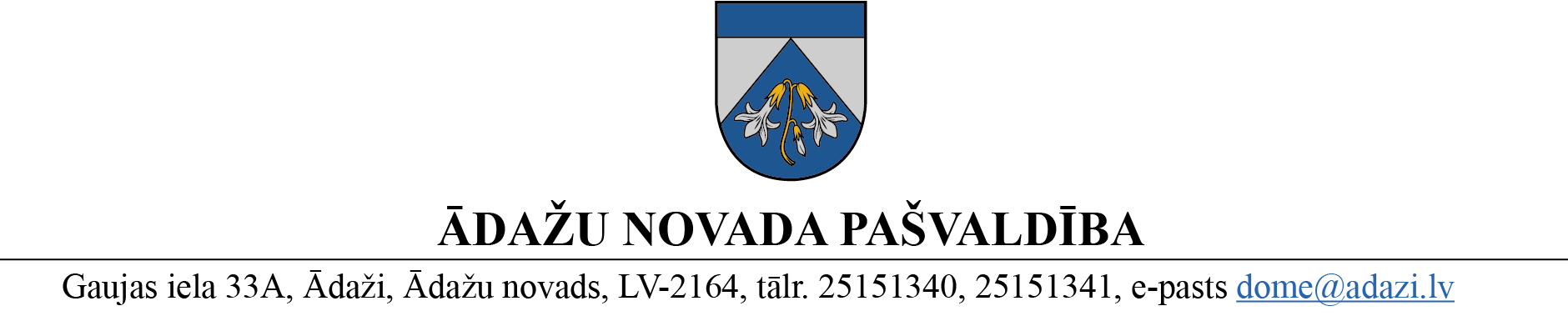 PROJEKTS uz 02.04.2024.Vēlamais izskatīšanas laiks:Attīstības komitejā – 10.04.2024.domē – 25.04.2024.sagatavotājs un ziņotājs: V.KuksLĒMUMSĀdažos, Ādažu novadā2024. gada 25. aprīlī						Nr. «DOKREGNUMURS»Par nekustamā īpašuma “Jaunsalas”, Ādažos, lietošanas mērķu noteikšanu zemes vienību daļāmĀdažu novada pašvaldības dome izskatīja nekustamā īpašuma ar nosaukumu “Jaunsalas” un adresi: Lejupes iela 3, Ādaži, Ādažu nov. (turpmāk – Īpašums), īpašnieces […] 2024.gada 21.marta iesniegumu (pašvaldības reģ. Nr. ĀNP/1-11-1/24/1593) ar lūgumu noteikt nekustamā īpašuma lietošanas mērķus Īpašuma zemes vienības ar kadastra apzīmējumu 8044 011 0142 daļām saskaņā ar Zemes nomas teritorijas platību sadalījuma shēmu.Izvērtējot pašvaldības rīcībā esošo informāciju un ar lietu saistītos apstākļus, tika konstatēts:Nekustamā īpašuma valsts kadastra informācijas sistēmā Īpašuma zemesgabalam ar kadastra apzīmējumu 8044 011 0142 (kopplatība 7,2791 ha) reģistrēti nekustamā īpašuma lietošanas mērķi “Rūpnieciskās ražošanas uzņēmumu apbūve”, lietošanas mērķa kods 1001 (platība 5,2415 ha), “Dabas pamatnes, parki, zaļās zonas un citas rekreācijas nozīmes objektu teritorijas, ja tajās atļauta saimnieciskā darbība nav pieskaitāma pie kāda cita klasifikācijā norādīta lietošanas mērķa”, lietošanas mērķa kods 0501 (platība 1,0691 ha) un “Zeme dzelzceļa infrastruktūras zemes nodalījuma joslā un ceļu zemes nodalījuma joslā”, lietošanas mērķa kods 1101 (platība 0,9685 ha).Īpašuma zemesgabalā atrodas divas Akciju sabiedrībai “Sadales tīkls” piederošās transformatoru apakšstacijas.Iesniegumam pievienota SIA “Delta kompānija” 08.03.2024. Zemes nomas teritorijas platību sadalījuma shēma.Atbilstoši Ministru kabineta 2006. gada 20. jūnija noteikumu Nr. 496 “Nekustamā īpašuma lietošanas mērķu klasifikācija un nekustamā īpašuma lietošanas mērķu noteikšanas un maiņas kārtība” 16.1. apakšpunktam, lietošanas mērķi nosaka, ja tiek izveidota jauna zemes vienība vai zemes vienības daļa.Nekustamā īpašuma valsts kadastra likuma 9. panta pirmā daļa nosaka, ka zemes vienībai un zemes vienības daļai vai plānotai zemes vienībai un zemes vienības daļai nosaka nekustamā īpašuma lietošanas mērķi un lietošanas mērķim piekrītošo zemes platību. To atbilstoši Ministru kabineta noteiktajai kārtībai un pašvaldības teritorijas plānojumā noteiktajai izmantošanai vai likumīgi uzsāktajai izmantošanai nosaka pašvaldība.Pamatojoties uz Nekustamā īpašuma valsts kadastra likuma 9. panta pirmo daļu, Ministru kabineta 2006. gada 20. jūnija noteikumu Nr. 496 “Nekustamā īpašuma lietošanas mērķu klasifikācija un nekustamā īpašuma lietošanas mērķu noteikšanas un maiņas kārtība” 4., 16.1. un 18. punktu, kā arī Attīstības komitejas 10.04.2024. atzinumu, Ādažu novada pašvaldības domeNOLEMJ:Noteikt nekustamā īpašuma ar nosaukumu “Jaunsalas” un adresi: Lejupes iela 3, Ādaži, Ādažu nov., zemes vienības ar kadastra apzīmējumu 8044 011 0142 daļām (pielikums - Zemes nomas teritorijas platību sadalījuma shēma):zemes vienību daļām: “A1” -1616 m2 platībā, “A2”- 2913 m2 platībā, “K1”-2398 m2 platībā “K2”-2143 m2 platībā, “K3”-1059 m2 platībā, “M”-2756 m2 platībā, “B1” -2705 m2 platībā un “O”-1438 m2 platībā, nekustamā īpašuma lietošanas mērķi – “Rūpnieciskās ražošanas uzņēmumu apbūve”, lietošanas mērķa kods 1001; zemes vienību daļām: “C” -150 m2 platībā un “L” -111 m2 platībā, nekustamā īpašuma lietošanas mērķi -“Ar maģistrālajām elektropārvades un sakaru līnijām un maģistrālajiem naftas, naftas produktu, ķīmisko produktu, gāzes un ūdens cauruļvadiem saistīto būvju, ūdens ņemšanas un notekūdeņu attīrīšanas būvju apbūve”, lietošanas mērķa kods 1201;zemes vienības daļai “A3” (platība 3230 m2) dalīto nekustamā īpašuma lietošanas mērķi- “Rūpnieciskās ražošanas uzņēmumu apbūve”, lietošanas mērķa kods 1001, 2647 m2 platībā un “Dabas pamatnes, parki, zaļās zonas un citas rekreācijas nozīmes objektu teritorijas, ja tajās atļauta saimnieciskā darbība nav pieskaitāma pie kāda cita klasifikācijā norādīta lietošanas mērķa”, lietošanas mērķa kods 0501, 583 m2 platībā;zemes vienības daļai “A4” (platība 2288 m2) dalīto nekustamā īpašuma lietošanas mērķi- “Rūpnieciskās ražošanas uzņēmumu apbūve”, lietošanas mērķa kods 1001, 2005 m2 platībā un “Dabas pamatnes, parki, zaļās zonas un citas rekreācijas nozīmes objektu teritorijas, ja tajās atļauta saimnieciskā darbība nav pieskaitāma pie kāda cita klasifikācijā norādīta lietošanas mērķa”, lietošanas mērķa kods 0501, 283 m2 platībā;zemes vienības daļai “A5” (platība 3225 m2) dalīto nekustamā īpašuma lietošanas mērķi- “Rūpnieciskās ražošanas uzņēmumu apbūve”, lietošanas mērķa kods 1001, 2575 m2 platībā un “Dabas pamatnes, parki, zaļās zonas un citas rekreācijas nozīmes objektu teritorijas, ja tajās atļauta saimnieciskā darbība nav pieskaitāma pie kāda cita klasifikācijā norādīta lietošanas mērķa”, lietošanas mērķa kods 0501, 650 m2 platībā;zemes vienības daļai “B2” (platība 1992 m2) dalīto nekustamā īpašuma lietošanas mērķi- “Rūpnieciskās ražošanas uzņēmumu apbūve”, lietošanas mērķa kods 1001, 1331 m2 platībā un “Dabas pamatnes, parki, zaļās zonas un citas rekreācijas nozīmes objektu teritorijas, ja tajās atļauta saimnieciskā darbība nav pieskaitāma pie kāda cita klasifikācijā norādīta lietošanas mērķa”, lietošanas mērķa kods 0501, 661 m2 platībā;zemes vienības daļai “B3” (platība 1283 m2) dalīto nekustamā īpašuma lietošanas mērķi- “Rūpnieciskās ražošanas uzņēmumu apbūve”, lietošanas mērķa kods 1001, 856 m2 platībā un “Dabas pamatnes, parki, zaļās zonas un citas rekreācijas nozīmes objektu teritorijas, ja tajās atļauta saimnieciskā darbība nav pieskaitāma pie kāda cita klasifikācijā norādīta lietošanas mērķa”, lietošanas mērķa kods 0501, 427 m2 platībā;zemes vienības daļai “B4” (platība 1161 m2) dalīto nekustamā īpašuma lietošanas mērķi- “Rūpnieciskās ražošanas uzņēmumu apbūve”, lietošanas mērķa kods 1001, 731 m2 platībā un “Dabas pamatnes, parki, zaļās zonas un citas rekreācijas nozīmes objektu teritorijas, ja tajās atļauta saimnieciskā darbība nav pieskaitāma pie kāda cita klasifikācijā norādīta lietošanas mērķa”, lietošanas mērķa kods 0501, 430 m2 platībā;zemes vienības daļai “F” (platība 3298 m2) dalīto nekustamā īpašuma lietošanas mērķi- “Rūpnieciskās ražošanas uzņēmumu apbūve”, lietošanas mērķa kods 1001, 2578 m2 platībā un “Dabas pamatnes, parki, zaļās zonas un citas rekreācijas nozīmes objektu teritorijas, ja tajās atļauta saimnieciskā darbība nav pieskaitāma pie kāda cita klasifikācijā norādīta lietošanas mērķa”, lietošanas mērķa kods 0501, 720 m2 platībā;zemes vienības daļai “P” (platība 7440 m2) nekustamā īpašuma lietošanas mērķi-“Dabas pamatnes, parki, zaļās zonas un citas rekreācijas nozīmes objektu teritorijas, ja tajās atļauta saimnieciskā darbība nav pieskaitāma pie kāda cita klasifikācijā norādīta lietošanas mērķa”, lietošanas mērķa kods 0501, 7440 m2 platībā.Saglabāt nekustamā īpašuma ar nosaukumu “Jaunsalas” un adresi: Lejupes iela 3, Ādaži, Ādažu nov., zemes vienības ar kadastra apzīmējumu 8044 011 0142 daļām “D”, “E”, “G”, “H”, “I” un “J” 21899 m2 kopplatībā nekustamā īpašuma lietošanas mērķi -“Rūpnieciskās ražošanas uzņēmumu apbūve”, lietošanas mērķa kods 1001, un daļai ”N” 9686 m2 platībā nekustamā īpašuma lietošanas mērķi - “Zeme dzelzceļa infrastruktūras zemes nodalījuma joslā un ceļu zemes nodalījuma joslā”, lietošanas mērķa kods 1101.Pašvaldības administrācijas Nekustamā īpašuma nodaļas nekustamā īpašuma un zemes lietošanas speciālistam Vollijam Kukam iesniegt Valsts zemes dienesta Rīgas reģionālai nodaļai lēmuma norakstu reģistrēšanai Nekustamā īpašuma valsts kadastra informācijas sistēmā. Lēmuma izpildes kontroli veikt pašvaldības izpilddirektora vietniecei. Pašvaldības domes priekšsēdētāja						K. Miķelsone ŠIS DOKUMENTS IR ELEKTRONISKI PARAKSTĪTS AR DROŠU ELEKTRONISKO PARAKSTU UN SATUR LAIKA ZĪMOGU Izsniegt norakstus:Iesniedzējai uz e-pastu: […]NĪN- V.Kuks @ ar e-aplicinājumu; GRN @; IDRV @